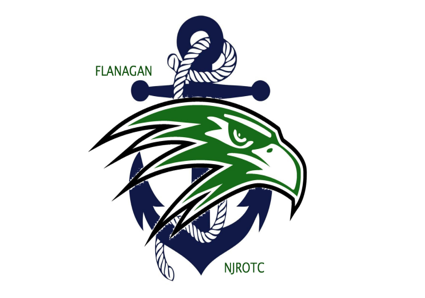 Cadet Personal Data Entry Form(confidential when filled in)Student InformationLast Name: _________________________	First Name: _________________________ MI: _____SCHOOL ID: _____________________	Birth Date: (month/day/year) ____________________	       Gender: 	Male  ___   Female  ___   Race: (Black/White/Asian/Other) ____________  Ethnicity:(Hispanic-Latino/Non-Hispanic/Other) _____________Home Address:Street: _________________________________________________	 Apartment: ________City:  __________________________ State:  _________________   Zip Code: ____________Home Phone: ________________________   Cell Phone: ___________________________Email: ________________________________________________School Year: ___________________ 		Date Enrolled: _____________________mm/dd/yyyyExpected Graduation Date:	_________________________mm/dd/yyyyClass Period:  ______________Parent/Guardian InformationName: _____________________________________	Relationship:  _______________________Street:  _______________________________________________   Apt. #: _________________City: __________________________________	State:  _______________	Zip Code: __________Home Phone: _________________ Cell Phone: __________________Work Phone:_____________________Email:  ______________________________________________________Name: _____________________________________	Relationship:  _______________________Street:  _______________________________________________   Apt. #: _________________City: __________________________________	State:  _______________	Zip Code: __________Home Phone: _________________ Cell Phone: __________________Work Phone:_____________________Email:  ______________________________________________________